Federation of Abbey Schools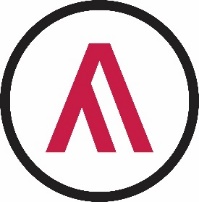 History Long Term Plan2022-23Key concepts – invasion, empire, government, monarchy, belief, civilisationchronological - throughoutFederation of Abbey SchoolsHistory Long Term Plan2022-23Key concepts – invasion, empire, government, monarchy, belief, civilisationchronological - throughoutFederation of Abbey SchoolsHistory Long Term Plan2022-23Key concepts – invasion, empire, government, monarchy, belief, civilisationchronological - throughoutFederation of Abbey SchoolsHistory Long Term Plan2022-23Key concepts – invasion, empire, government, monarchy, belief, civilisationchronological - throughoutFederation of Abbey SchoolsHistory Long Term Plan2022-23Key concepts – invasion, empire, government, monarchy, belief, civilisationchronological - throughoutFederation of Abbey SchoolsHistory Long Term Plan2022-23Key concepts – invasion, empire, government, monarchy, belief, civilisationchronological - throughoutAutumnSpringSpringSummerSummerEYFSNursery Rhymes / Remembrance Day / Bonfire NightMuddled BagsMuddled BagsTheme - Changes within living memoryToysTheme - Changes within living memoryToysWhat are our toys like today?What are other people’s toys like?How can we tell these toys are old?What were our grandparents toys like and how do we know?Who played with these toys a long time ago?How can we set up a toy museum?What are our toys like today?What are other people’s toys like?How can we tell these toys are old?What were our grandparents toys like and how do we know?Who played with these toys a long time ago?How can we set up a toy museum?Y1Theme - SeasideTheme – Significant peopleFlight – Wright Brothers and Amy JohnsonTheme – Significant peopleFlight – Wright Brothers and Amy JohnsonKey questionsWhat was going to the seaside like 100 years ago?What kind of things did people do at the seaside 100 years ago?How do we know what holidays were like 100 years ago?Do we go to the seaside for the same reasons people went 100 years ago?How have holidays changed over the past 100 years?Do all children like the earlier seaside holidays now, or would some prefer nowadays? What do these clues tell us about why the Wright brothers were famous?How did the Wright brothers manage to be the first to launch a man powered flight?Why did the Wright brothers succeed where others had failed?How do we possibly know about their first successful flight when it happened over 100 years ago now? How did flight change as a result of the Wright brothers work?How should we commemorate their great achievement?Why do you think people still remember Amy Johnson?How did a secretary end up flying solo to Australia?Why was flying to Australia so difficult for Amy?How did people react to Amy at the time and how do we know?How did things change for Amy after her famous flight?How can we solve the mystery of what happened to Amy?Y2Theme – Darlington to Stockton RailwayWho was George Stephenson and why was he important to Darlington? Theme – The Great Fire of LondonHow can the British community work together to prevent a disaster?Theme – The Great Fire of LondonHow can the British community work together to prevent a disaster?Theme – Significant peopleFlorence Nightingale / Mary SeacoleThe Moon Landing (Flight link from year 1)Theme – Significant peopleFlorence Nightingale / Mary SeacoleThe Moon Landing (Flight link from year 1)Key questionsWho was George Stephenson?When was George Stephenson alive?What did George Stephenson do?Why is Stephenson’s rocket so important?How have railways and trains changed?What was Stephenson’s impact locally and nationally?Was George Stephenson all that important?How can we work out why the Great Fire of London started?What actually happened during the Great Fire and how can we know for sure 350 years later?Why did the Great Fire burn down so many buildings?Could more have been done to stop the fire?How did people manage to live through the Great Fire?How shall we rebuild London? How can we work out why the Great Fire of London started?What actually happened during the Great Fire and how can we know for sure 350 years later?Why did the Great Fire burn down so many buildings?Could more have been done to stop the fire?How did people manage to live through the Great Fire?How shall we rebuild London? Why is Florence Nightingale remembered today and what did she do in her life?Why do you think Florence took the brave steps to go to Crimea and who influenced her?What did Florence do to help the soldiers and did everyone have the same opinion of her? What were the most important achievements of Florence’s life?Why have we learnt so much about Florence and so little about Mary Seacole?How should we remember Florence Nightingale and Mary Seacole?Has man ever been to the moon and how can we know for sure?Why did the astronauts risk their lives to go to the moon?How were the spacemen able to get there and back safely?What did they do when they got to the moon and how do we know?Does everyone agree that we should continue to send men to the moon?How should we commemorate this great achievement?Y3Theme: Stone Age – Iron AgeHow has Britain been shaped by our Neolithic Ancestors?Theme - Early CivilisationsWhat do all Early Civilisations have in common?Theme - Early CivilisationsWhat do all Early Civilisations have in common?Theme – Ancient EgyptiansTheme – Ancient EgyptiansKey questionsWhere do the Stone Age, Bronze Age and Iron Age fit chronologically on a timeline?How different was life in the Stone Age when man started to farm?Was Stone Age man just a simple hunter gatherer, concerned only with survival? How different was life in the Stone Age when man started to farm? What can we learn about life in the Stone Age from a study of Skara Brae?Why is it so difficult to work out why Stonehenge was built?How much did life really change in the Stone Age and how can we possibly know?Can you solve the mystery of the 52 skeletons of Maiden Castle?Where are the earliest civilisations on a timeline?What would the Ancient Civilisations have needed to have in order to function?How did writing systems evolve in ancient civilisations?What was the greatest achievement of each civilisation?  What do all early civilisations have in common?Where are the earliest civilisations on a timeline?What would the Ancient Civilisations have needed to have in order to function?How did writing systems evolve in ancient civilisations?What was the greatest achievement of each civilisation?  What do all early civilisations have in common?How can we locate Ancient Egypt in time and place?How did the River Nile impact on people’s lives in Ancient Egypt?Who was Tutankhamun and why was his discovery so significant?What does the evidence tell us about the way of life in Ancient Egypt?What was life like in Ancient Egypt?What did the Ancient Egyptians believe about life after death and how do we know?What do we know about Ancient Egypt from what has survived?How can we locate Ancient Egypt in time and place?How did the River Nile impact on people’s lives in Ancient Egypt?Who was Tutankhamun and why was his discovery so significant?What does the evidence tell us about the way of life in Ancient Egypt?What was life like in Ancient Egypt?What did the Ancient Egyptians believe about life after death and how do we know?What do we know about Ancient Egypt from what has survived?Y4Theme - Ancient GreeksWhat impact did the Ancient Greeks have on our lives today?Theme – RomansHow has modern Britain been shaped by the Romans?Theme – RomansHow has modern Britain been shaped by the Romans?Key questionsHow can we possibly know so much about the Ancient Greeks who lived 2500 years ago?What can we work out about everyday life in Ancient Athens? (civilisation)What was life like for women living in Ancient Greece? (civilisation)Why was Athens able to be so strong in the 5th and 6th century BC?How on earth could tiny Athens beat might Persia at Marathon? (invasion)Would you want to be an idiot in Ancient Athens? Should the Parthenon be rebuilt? (democracy)Athens or Sparta? Where would you prefer to live?What can we tell about the Ancient Greeks from a study of the Olympics?What did the Ancient Greeks do for us?Where does the Roman conquest of Britain fit chronologically on a timeline?Why did the Romans leave sunny Italy to invade this cold island on the edge of the Empire?Why did Boudicca stand up to the Romans and what image do we have of her today?How were the Romans able to keep control over such a vast Empire?How did the Roman lifestyle contrast with the Celtic lifestyle they found when they arrived? How do we know?How can we solve the mystery of how this great Empire came to an end?How much of our lives today can possibly be influenced by the Romans, who lived here 2,000 years ago?Where does the Roman conquest of Britain fit chronologically on a timeline?Why did the Romans leave sunny Italy to invade this cold island on the edge of the Empire?Why did Boudicca stand up to the Romans and what image do we have of her today?How were the Romans able to keep control over such a vast Empire?How did the Roman lifestyle contrast with the Celtic lifestyle they found when they arrived? How do we know?How can we solve the mystery of how this great Empire came to an end?How much of our lives today can possibly be influenced by the Romans, who lived here 2,000 years ago?Y5Theme – Anglo-SaxonsHow dark were the dark ages?Theme – Early Islamic CivilisationsTheme – Early Islamic CivilisationsTheme – VikingsHow should we remember the Vikings?Theme – VikingsHow should we remember the Vikings?Key questionsWhy did the Anglo-Saxons invade?Where did the early Anglo-Saxons live and how do we know?What does the mystery of the empty grave tell us about Saxon Britain?How did people’s lives change when Christianity came to Britain and how can we be sure? (Belief)878 Alfred vs.Guthrem – How on earth did Alfred come out on top?Just how great was King Alfred, really?How effective was Saxon justice?How dark were the dark ages really?What can maps tell us about the people who made them?What do you think are the most important things to know about Muhammad (pbuh)? Why did Islam spread so far and so quickly?What can we learn about Al Mansur from the city he built?What was everyday life like in Baghdad in 900CE?How does life in the Golden Age of Baghdad compare with life in the Dark Age of Anglo-Saxon England?What can I understand from sources about the fall of Baghdad?What can maps tell us about the people who made them?What do you think are the most important things to know about Muhammad (pbuh)? Why did Islam spread so far and so quickly?What can we learn about Al Mansur from the city he built?What was everyday life like in Baghdad in 900CE?How does life in the Golden Age of Baghdad compare with life in the Dark Age of Anglo-Saxon England?What can I understand from sources about the fall of Baghdad?Where does the settlement of the Vikings in Britain fit chronologically on a timeline?What image do we have of the Vikings?Why have the Vikings gained such a bad reputation?How did the Vikings try to take over the country and how close did they get? (Invasion)How have recent excavations changed our view of the Vikings? (Jorvik)What can we learn about Vikings from a study of place name endings?Raiders or settlers – how should we remember the Vikings?Where does the settlement of the Vikings in Britain fit chronologically on a timeline?What image do we have of the Vikings?Why have the Vikings gained such a bad reputation?How did the Vikings try to take over the country and how close did they get? (Invasion)How have recent excavations changed our view of the Vikings? (Jorvik)What can we learn about Vikings from a study of place name endings?Raiders or settlers – how should we remember the Vikings?Y6Theme - Wars over time 1000AD -2000ADHow has war changed over time?Theme – Local history studyHow much did Quaker values impact on the development of Darlington and the surrounding area?Theme – Local history studyHow much did Quaker values impact on the development of Darlington and the surrounding area?Key questionsWhat can the Bayeux tapestry tell us about how battles were fought in 1066? (monarch, invasion)What can we learn about the Battle of Hastings from the Bayeux tapestry? (monarch, invasion, belief)Why did King Henry V win the battle of Agincourt in 1415? (monarch, invasion)What was the impact of the Battle of Bosworth? (monarch)How much had warfare changed by the 1640s?(government)Why did Professor Gary Sheffield decide that British soldiers during the first world war were not “lions led by donkeys” after all?How significant was the dropping of the atomic bombs on Hiroshima and Nagasaki on changing warfare? (invasion)Who are the Quakers?What sources can we use to find out about the Pease family?Who were the Pease family?What impact did Joseph Pease have on Darlington?How did the Pease family impact Teesside?Who are the Quakers?What sources can we use to find out about the Pease family?Who were the Pease family?What impact did Joseph Pease have on Darlington?How did the Pease family impact Teesside?